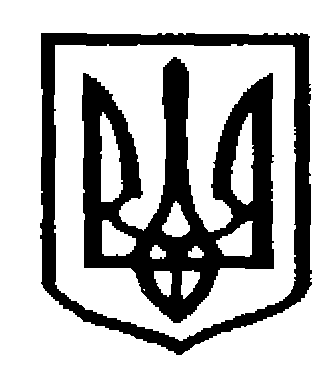 У К Р А Ї Н АЧернівецька міська радаУ П Р А В Л I Н Н Я   О С В I Т Ивул. Героїв Майдану, .Чернівці, 58029 тел./факс (0372) 53-30-87,  E-mail: osvitacv@gmail.com. Код ЄДРПОУ №02147345	   29.11.2017№01-34/2433          Керівникам загальноосвітніх                                                              навчальних закладів	На виконання Постанови Верховної Ради  України від 05. 10. 2017№ 2161-VІІІ «Про внесення змін до додатка до Постанови Верховної Ради України «Про відзначення пам’ятних дат і ювілеїв у 2017 році», листа Інституту післядипломної педагогічної освіти Чернівецької області від 23.11.2017 №2/4-917  «Щодо відзначення пам’ятних дат і ювілеїв у 2017 році» управління освіти Чернівецької міської ради надсилає перелік ювілейних дат  на 2017рік внесених до додатку Постанови Верховної Ради від 05.10.2017№2161- ХVІІІ. Додаток на 1 аркушіНачальник  управління  освіти Чернівецької міської  ради                                                        С.В. МартинюкНіміжан С. К., 53-33-39Додаток до листа управління освіти Чернівецької міської ради від 29 .11.2017 №01-34/2433Перелік ювілейних дат  на 2017р., внесених до додатку Постанови Верховної Ради від 05.10.2017№2161- ХVІІІ1. 400 років з часу першої писемної згадки про місто Славуту (1617);2. 150 років з часу заснування Ботанічного саду Одеського національного університету імені І. І. Мечникова (1867);3. 100 років з часу заснування «Союзу українок» (1917);4. 100 років з часу заснування Харківського національного університету мистецтва імені І. П. Котляревського (вересень 1917);5. 100 років з дня утворення Генерального секретарства міжнародних справ Української Народної Республіки (22. 12. 1917);6. 25 років з часу участі України в операціях Миротворчих Сил Організації Об’єднаних Націй (1992);7. 16 вересня – 70 років з дня народження Валерія Марченка (1947-1984), правозахисника, політв’язня  радянського режиму, літературознавця, перекладача;8. 14 листопада – 90 років з дня народження Василя Макуха (1927-1968), воїна УПА, політв’язня  радянського режиму, який на знак протесту проти комуністичної тоталітарної системи  та колоніального становища України здійснив акт самоспалення на Хрещатику в місті Києві;9. 21 грудня – 100 років з дня народження Василя Цвіркунова (1917-2000), кінознавця, директора Київської  кіностудії художніх фільмів імені О. П. Довженка;10. 80 років з часу масових розстрілів української інтелігенції в урочищі Сандармох (27.10-04.11. 1937, день пам’яті – 27. 10. 2017).